株洲市总工会办公室株工办发〔2021〕3号株洲市总工会办公室关于举办“永远跟党走”株洲市第八届职工健步行活动的通知各县市区总工会，云龙示范区工会工作委员会、市直机关工会工作委员会，各产业工会、市总直管企事业单位工会：为全面贯彻习近平新时代中国特色社会主义思想和党的十九大、十九届二中、三中、四中、五中全会精神，及习近平总书记在湖南考察时的重要讲话精神，热烈庆祝中国共产党成立100周年，学党史、话工运、颂劳模，唱响主旋律，弘扬正能量，激发全市职工的爱国主义热情和建功立业豪情，为大力实施“三高四新”战略贡献智慧和力量，市总工会决定举办“永远跟党走”——株洲市第八届职工健步行活动。现将有关事项通知如下：一、活动主题永远跟党走二、活动时间暂定2021年5月27日，时间半天（如遇天气变化改期，提前通知）。三、活动方式   市总工会本级设主会场，各县市区总工会同时设分会场。四、活动线路主会场起点为株洲市湘江风光带航模广场（市体育中心东侧），终点为株洲市湘江风光带钢琴广场。分会场活动路线由各县市区总工会自行确定。五、参加对象主会场参加对象为云龙示范区工会工作委员会、市直机关工会工作委员会，各产业工会、市总直管企事业单位工会等单位管辖的工会会员。分会场参加对象由各县市区总工会另行通知。六、活动规则（一）参加人员统一在起点处集合，按实际报名和到场人数发放参赛卡。（二）启动仪式上组织所有职工同唱歌曲《唱支山歌给党听》《没有共产党就没有新中国》《我们走在大路上》。（三）主会场所有走完全程的参赛队员，凭起点处领取的参赛卡和关注“株洲工会”官方微信公众号，到终点处兑换参赛纪念品。分会场的由各县市区总工会安排。七、报名办法（一）参加人员需严格落实疫情防控措施。活动前14天内有境内外高风险地区、港台地区、国外旅行史或者被判定为新冠病毒感染者、疑似病例的密切接触者的原则上不得参活动，有发热、咳嗽、咽痛、腹泻、呕吐、嗅觉或味觉减退等症状的，经诊断未排除传染病的，不参加活动。活动期间严格做好个人防护。（二）参加人员必须身体健康，适合参加该项目运动。各组队单位要自行为参加职工办理意外人身伤害保险，并签订《“永远跟党走”——株洲市第八届职工健步行活动安全承诺书》，参加人员在活动过程中发生任何意外伤害，组委会概不负责。（三）各单位以组队的形式向组委会报名，每个报名方阵队需报1名领队（工会领导）和1名联络员。组队形式如下：在职职工人数在500人以上的单位，参赛人数原则上为50人以下；在职职工人数在500人以下的单位，参赛人数原则上为20人以下。（四）参加主会场的各单位要在5月18日下班前填报《“永远跟党走”——株洲市第八届职工健步行活动报名表》，连同《“永远跟党走”——株洲市第八届职工健步行活动安全承诺书》纸质版（盖好单位公章）和电子版报送市总工会宣教部，《报名表》电子版在株洲工会网通知公告栏中、株洲工会微信公众号上下载。报名联系人：夏佩琼、吴佳，联系电话：28686131，邮箱：zhzhgy@sina.com。八、工作要求（一）高度重视，积极参与。举办“永远跟党走”——株洲市第八届职工健步行活动，主要是学习贯彻习近平新时代中国特色社会主义思想和党的十九大精神、十九届二中、三中、四中、五中全会精神，及习近平总书记在湖南考察时的重要讲话精神，在全社会奏响歌颂党、歌颂祖国、歌颂新时代的最强音，表达广大职工对党的无限热爱和对祖国的深情祝福，向建党100周年献礼。为确保活动顺利开展，成立“永远跟党走”——株洲市第八届职工健步行活动组委会，由市人大常委会副主任、市总工会主席任顾问，市总工会党组书记、副主席任总指挥，市总工会分管领导任总执行，组委会办公室设在市总工会，由分管宣教工作的副主席兼任组委会办公室主任。各级工会要高度重视，指派专人负责，积极组队参加。（二）统一安排，服从指挥。活动当天，各方阵队要提前30分钟整队进入现场，服从现场工作人员的指挥，进入指定位置，配合现场总指挥进行“颂歌献给敬爱的党”歌唱排演。原则上要求统一着装（可以是工作服），为每位队员配备一面小党旗，每位队员都要熟唱《唱支山歌给党听》《没有共产党就没有新中国》《我们走在大路上》。各方阵队要围绕活动主题，通过设计服装、宣传标语、标识标牌等方式，充分表达广大职工的爱党爱国情怀。接送车辆要服从现场交警和工作人员指挥，即停即走，不得占道停车，堵塞交通。组委会将对方阵队伍参与活动情况进行考核，有以下情况取消该单位下届活动报名资格。一是迟到；二是启动仪式时不遵守纪律，随意走动，走出队伍拍照；三是不听指挥，寻衅滋事，提前出发，中途开溜；四是领奖时拥挤哄抢。（三）文明参与，展示形象。要发扬体育道德风尚，自觉维护公共秩序，严格遵守社会公德，服从工作人员管理，爱护环境卫生，做到安全参赛，不拥挤、不冲撞，以健康向上、团结合作、积极进取的形象展示我市职工队伍文明、和谐、进取的精神风貌。为方便活动报名和联络，现将“株洲工会”微信和“健步行联络”微信群二维码公布如下，请各方阵队联络员扫下面“健步行联络群”二维码加入该群，及时了解有关活动信息。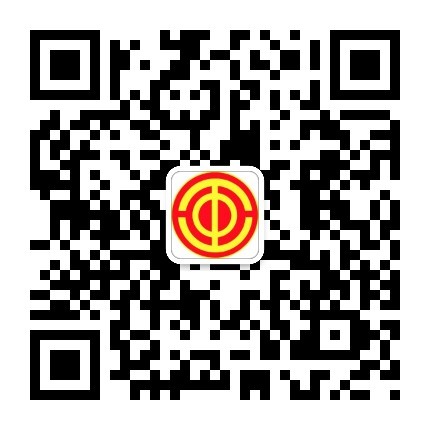 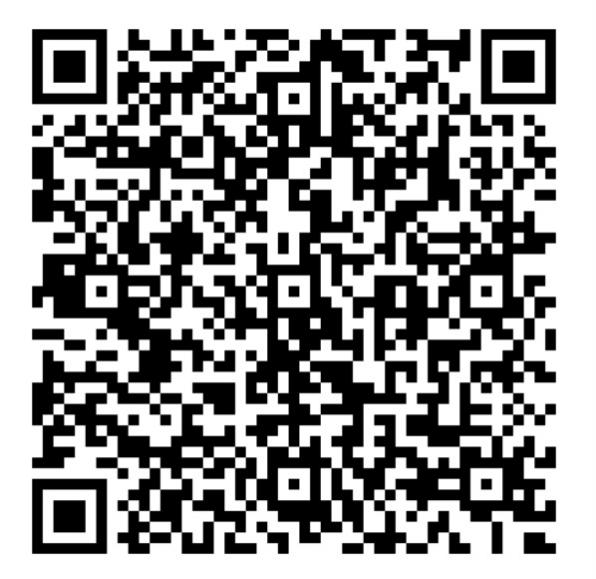 “株洲工会”微信公众号       健步行联络群附件：1.“永远跟党走”——株洲市第八届职工健步行活动报名表        2. “永远跟党走”——株洲市第八届职工健步行活动安全承诺书    株洲市总工会办公室                                    	2021年5月10日附件1“永远跟党走”——株洲市第八届职工健步行活动报名表参赛单位： 单位简称：注：报名表必须实名登记参加人员名单。附件2“永远跟党走”——株洲市第八届职工健步行活动承诺书为确保“永远跟党走”——株洲市第八届职工健步行活动有序进行，现就本单位参加“永远跟党走”——株洲市第八届职工健步行活动报名表安全有关事项承诺如下：一、所有参加活动人员身体健康，严格落实疫情防控措施，适宜参加该项目运动。二、本单位根据组委会要求，自行为队员购买人身意外伤害保险，活动过程中队员如若发生意外伤害事故，自行承担相应责任和后果，与活动组委会无关。三、遵守活动组织纪律，注意保护环境卫生，崇尚体育道德风尚，服从工作人员管理，以健康向上、积极进取的精神状态文明参赛，展示形象。参赛单位：（盖章）年     月     日株洲市总工会办公室                          2021年5月10日印                                           (共印发120份)领  队职务手机联络人职务手机参赛队员名单参赛队员名单参赛队员名单参赛队员名单参赛队员名单参赛队员名单参赛队员名单参赛队员名单序号序号姓名姓名姓名序号姓名姓名参赛人员共    人参赛人员共    人参赛人员共    人